Plnění bude financováno z: SFDI - projekt 500 553 0006 „Informační systém přístavů“, financovaný z globální položky „Investiční akce s RN do 30 mil. Kč“, ISPROFOND 500 554 0002Plnění není pro ekonomickou činnost ŘVC ČRVystavil: 			Schvaluje: 		XXXXXXXXXXXXXX	Ing. Lubomír Fojtů		ředitel ŘVC ČR		Souhlasí:			XXXXXXXXXXXXXX	Správce rozpočtuOBJEDNÁVKA č. 456/2023OBJEDNÁVKA č. 456/2023OBJEDNÁVKA č. 456/2023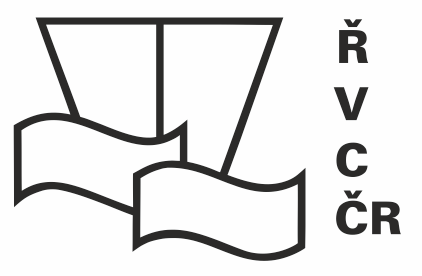 Odběratel:Ředitelství vodních cest ČRDodavatel:MOVISIO s.r.o.Adresa:Nábřeží L. Svobody 1222/12Adresa:Michelská 29/6Adresa:110 15 Praha 1Adresa:140 00, Praha 4IČ:67981801IČ:26494183DIČ:CZ67981801DIČ:CZ26494183DIČ:Není plátce DPHDIČ:Bankovní spojení:XXXXXXXXXXXXXXBankovní spojení:XXXXXXXXXXXXXXČíslo účtu:XXXXXXXXXXXXXXČíslo účtu:XXXXXXXXXXXXXXTel.:XXXXXXXXXXXXXXTel.:XXXXXXXXXXXXXXE-mail:XXXXXXXXXXXXXXE-mail:XXXXXXXXXXXXXXOrganizační složka státu zřízená Ministerstvem dopravy, a to Rozhodnutím ministra dopravy a spojů České republiky č. 849/98-KM ze dne 12.3.1998 (Zřizovací listina č. 849/98-MM ze dne 12.3.1998, ve znění Dodatků č.1, 2, 3, 4, 5, 6, 7, 8, 9, 10, 11 a 12)Organizační složka státu zřízená Ministerstvem dopravy, a to Rozhodnutím ministra dopravy a spojů České republiky č. 849/98-KM ze dne 12.3.1998 (Zřizovací listina č. 849/98-MM ze dne 12.3.1998, ve znění Dodatků č.1, 2, 3, 4, 5, 6, 7, 8, 9, 10, 11 a 12)Zapsána v obchodním rejstříku pod spisovou značkou      C 85760 vedená u Městského soudu v PrazeZapsána v obchodním rejstříku pod spisovou značkou      C 85760 vedená u Městského soudu v PrazeObjednáváme u Vás:Objednáváme u Vás:Realizaci dalšího rozvoje redesignovaného webu ŘVC ČR v podobě rozšířených informací o infrastruktuře vodních cest pro její uživatele a integrace na RIS. Jedná se o rozšíření dalších funkcí informací o infrastruktuře realizované a spravované ŘVC a implementace importu požadovaných informací poskytovaných Říčními informačními službami ze sběrnice pomocí API. Z příslušného topicu aplikace FDE na sběrnici se budou dle požadavků přenášet informace do webu ŘVC. Tím bude zajištěna celistvost a správnost dat a jejich harmonizovaná správa. Uskutečněny budou následující činnosti, kdy podrobnosti jsou v přiložené nabídce: Plnění webu novým obsahem: nové aktuality o provozu, aktualizace stavebRedesign stránky o stavbách, doplnění filtrů do mapyU sekce staveb úvodní podstránka s informacemiImplementace dat ze sběrnice pomocí APIProjektová činnost integrace s RISSoučástí je rovněž aktualizace dokumentace webového řešení. Účtována bude skutečně provedená práce. Realizaci dalšího rozvoje redesignovaného webu ŘVC ČR v podobě rozšířených informací o infrastruktuře vodních cest pro její uživatele a integrace na RIS. Jedná se o rozšíření dalších funkcí informací o infrastruktuře realizované a spravované ŘVC a implementace importu požadovaných informací poskytovaných Říčními informačními službami ze sběrnice pomocí API. Z příslušného topicu aplikace FDE na sběrnici se budou dle požadavků přenášet informace do webu ŘVC. Tím bude zajištěna celistvost a správnost dat a jejich harmonizovaná správa. Uskutečněny budou následující činnosti, kdy podrobnosti jsou v přiložené nabídce: Plnění webu novým obsahem: nové aktuality o provozu, aktualizace stavebRedesign stránky o stavbách, doplnění filtrů do mapyU sekce staveb úvodní podstránka s informacemiImplementace dat ze sběrnice pomocí APIProjektová činnost integrace s RISSoučástí je rovněž aktualizace dokumentace webového řešení. Účtována bude skutečně provedená práce. Dodavatel je oprávněn vystavit daňový doklad pouze na základě oprávněnou osobou odběratele odsouhlaseného přijetí plnění. Oprávněnou osobou odběratele pro převzetí předmětu plnění této objednávky XXXXXXXXXXXXXX, Ph.D., OSPPředpokládaná cena celkem je        369 600,- Kč bez DPH                                             	           447 216,- Kč vč. DPHDodavatel je oprávněn vystavit daňový doklad pouze na základě oprávněnou osobou odběratele odsouhlaseného přijetí plnění. Oprávněnou osobou odběratele pro převzetí předmětu plnění této objednávky XXXXXXXXXXXXXX, Ph.D., OSPPředpokládaná cena celkem je        369 600,- Kč bez DPH                                             	           447 216,- Kč vč. DPHPlatební podmínky:PřevodemTermín dodání:01.02.2024Datum vystavení:01.12.2023Záruční podmínky: